IDENTIFICAÇÃOTÍTULO DO MANUSCRITO PARA ARTIGO CIENTÍFICOSUGESTÃO PARA COMPOSIÇÃO DA BANCA EXAMINADORA (membros externos ao programa anexar primeira folha do currículo Lattes)4. DATA DA QUALIFICAÇÃO:Maringá, ___ de ____________ de 20____ 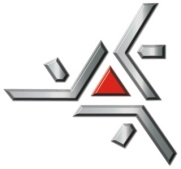 Universidade Estadual de MaringáCentro de Ciências da SaúdeDepartamento de Análises Clínicas e BiomedicinaPrograma de Pós-Graduação em Biociências e FisiopatologiaSOLICITAÇÃO DE EXAME GERAL DE QUALIFICAÇÃODOUTORADOPós-Graduando:RA:Orientador:Orientador:Linha de Pesquisa do PBF:Linha de Pesquisa do PBF:Título do Projeto de Tese:Título do Projeto de Tese:DOCENTES/PESQUISADORES CPFINSTITUIÇÃOTitulares Titulares Titulares 1.2.3.SuplenteSuplenteSuplente1.DATA:HORÁRIO:LOCAL:LOCAL:Assinatura pós-graduandoAssinatura orientadorDATA DE RECEBIMENTO PELO PBF_____/_____/_____AssinaturaAPRECIADO E APROVADO NA ______REUNIÃO DO CONSELHO ACADÊMICO DO PROGRAMA DE PÓS-GRADUAÇÃO EM BIOCIÊNCIAS E FISIOPATOLOGIA – PBF, REALIZADA EM _____/_____/_____.